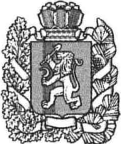 БЕЛЯКИНСКИЙ  СЕЛЬСКИЙ СОВЕТ ДЕПУТАТОВБОГУЧАНСКОГО РАЙОНАКРАСНОЯРСКОГО КРАЯРЕШЕНИЕ26.06.2020                                        п. Беляки                                        № 12-25  О внесении изменений в решение Белякинского сельскогоСовета депутатов  от 28.11.2018 № 30-34 «Об установлениина территории муниципального образования Белякинскийсельсовет налога на имущество физических лиц»     В соответствии с Налоговым кодексом Российской Федерации, Федеральным законом от 06.10.2003г. № 131-ФЗ «Об общих принципах организации местного самоуправления в Российской Федерации», Устава  Белякинского  сельсовета,  Белякинский сельский Совет депутатов РЕШИЛ:           1. Внести в решение от 28.11.2018 № 30-34 «Об установлении на территории муниципального образования Белякинский сельсовет налога на имущество физических лиц» следующие изменения:           1.1 пункт 9 Акта дополнить выражением следующего содержания:          «, действующего до дня вступления в силу настоящего решения».           2. Признать утратившим силу решение Белякинского сельского Совета депутатов от 30.11.2016 № 14-24 «О внесении изменений и дополнений в решение Белякинского сельского Совета депутатов от 28.11.2014 года № 19-32 «Об установлении налога на имущество физических лиц на территории Белякинского сельсовета».         3. Контроль за исполнением настоящего решения возложить на постоянную планово-бюджетную комиссию (Рукосуева Т.Д.).4. Настоящее решение вступает в силу со дня, следующего  за днем   официального  опубликования в газете «Депутатский  вестник». Председатель Белякинского сельскогоСовета депутатов                                                                      Л.И. Ильичева                                            Глава Белякинского сельсовета                                               В.А. Паисьева